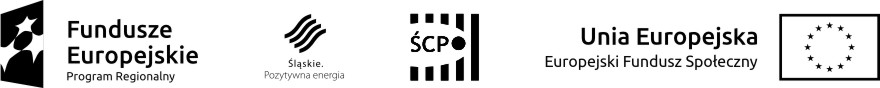 Harmonogram spotkaniaWsparcie unijne dla Przedsiębiorstw10.00 - 10.10	rejestracja uczestników.10.10 – 10.50	RPO WSL 2014 – 2020 dla przedsiębiorców na prace badawczo – rozwojowe, innowacje oraz technologie informacyjno – komunikacyjne.Śląskie Centrum Przedsiębiorczości w Chorzowie10.50 - 11.30	Szkolenia i doradztwo dla MŚP w ramach RPO WSL 2014 – 2020. Wojewódzki Urząd Pracy w Katowicach11.30 - 11.40        przerwa11.40 - 12.20	Programy Ogólnopolskie i Regionalne dla firm. 			Lokalny Punkt Informacyjny Funduszy Europejskich w Częstochowie12.20 - 13.00       	Program Rozwoju Obszarów Wiejskich dla firm.Lokalna Grupa Działania „Razem na Wyżyny”.Data i miejsce spotkania:17.02.2017 r., Filia Wojewódzkiego Urzędu Pracy w Katowicach - Częstochowa, Al. Niepodległości 20/22.